University of DebrecenFaculty of PharmacyX Department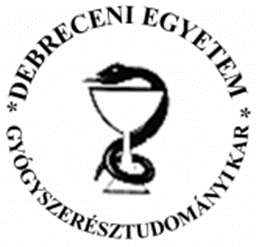 title of the thesisname of student5th year Pharmacy student----------------------------------------                               ----------------------------------------name							namesupervisor				head of the departmentDebrecen2017.